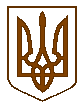 УКРАЇНАДЕПАРТАМЕНТ  ЖИТЛОВО - КОМУНАЛЬНОГО ГОСПОДАРСТВАБІЛОЦЕРКІВСЬКОЇ МІСЬКОЇ РАДИКОМУНАЛЬНЕ ПІДПРИЄМСТВО БІЛОЦЕРКІВСЬКОЇ МІСЬКОЇ РАДИЖИТЛОВО – ЕКСПЛУАТАЦІЙНА КОНТОРА № 720.12.2022 №1364Першому заступнику міського головиІ. НовогребельськійПорядок та нормативно – правові акти, на основі яких утворюються тарифи на послуги та виконання робіт підприємством : На послугу з управління багатоквартирними будинками – ціна договірна Закон України «Про житлово – комунальні послуги» від 09.11.2017 року № 2189-VIII, Правила надання послуги з управління багатоквартирним будинком, затвердженого Постановою Кабінету Міністрів України від 05 вересня 2018 року).                           Начальник                                                          Юрій БАЛАСвул. Леваневського,34, м. Біла Церква, Київська обл., Україна,09108, тел./факс (04563)7-10-34, e-mail 30664897@ukr.net,  web сайт : bczhek7.com.ua,  код ЄДРПОУ 30664897